Section 1.4Part OneComplete the following truth table.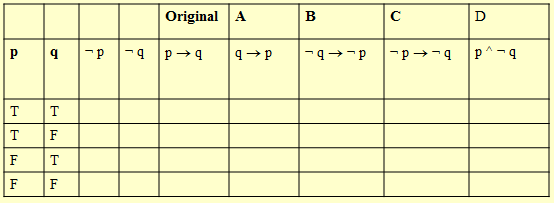 Part TwoAssuming that  p  q is the original implication, match columns A-D with their proper vocabulary names.ContrapositiveConverseInverseNegationPart ThreeDefine these three termsTautologyContradictionLogically EquivalentPart FourComplete the following truth tables to demonstrate the named Laws of Propositional LogicAssociative LawsDistributive LawsProposition #1Proposition #2pqr( p ^ q ) ^ rp ^ ( q ^ r )TTTTTFTFTTFFFTTFTFFFTFFFProposition #1Proposition #2pqr( p  q )  rp  ( q  r )TTTTTFTFTTFFFTTFTFFFTFFFProposition #1Proposition #2pqrp  ( q  ^ r )(pq)  ^ (pr)TTTTTFTFTTFFFTTFTFFFTFFFProposition #1Proposition #2pqrp ^ ( q   r )(p^q)   (p^r)TTTTTFTFTTFFFTTFTFFFTFFF